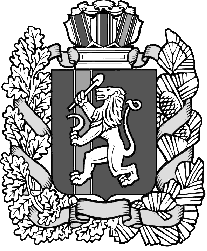 Администрация Нижнетанайского сельсовета Дзержинского района Красноярского краяПОСТАНОВЛЕНИЕс.Нижний Танай20.04.2020										№ 16-ПОб утверждении перечня должностей муниципальной службы, при замещении которых муниципальные служащие Администрации Нижнетанайского сельсовета обязаны представлять сведения о своих доходах, об имуществе и обязательствах имущественного характера, а также сведения о доходах, об имуществе и обязательствах имущественного характера своих супруги (супруга) и несовершеннолетних детейВ соответствии с пунктом 1.2 статьи 2 Закона Красноярского края от 07.07.2009 № 8-3542 «О представлении гражданами, претендующими на замещение должностей муниципальной службы, замещающими должности муниципальной службы, сведений о доходах, об имуществе и обязательствах имущественного характера, а также о представлении лицами, замещающими должности муниципальной службы, сведений о расходах», руководствуясь статьей 29 Устава Нижнетанайского сельсовета Дзержинского района Красноярского края ПОСТАНОВЛЯЮ:	1. Утвердить Перечень должностей муниципальной службы, при замещении которых муниципальные служащие Администрации Нижнетанайского сельсовета обязаны представлять сведения о своих доходах, об имуществе и обязательствах имущественного характера, а также сведения о доходах, об имуществе и обязательствах имущественного характера своих супруги (супруга) и несовершеннолетних детей согласно приложению.2. Контроль за исполнением настоящего постановления оставляю за собой.3. Настоящее постановление вступает в силу в день, следующий за днем его официального обнародования.Глава Нижнетанайского сельсовета 				Н.И.МарфинПриложение к постановлению администрации Нижнетанайского сельсовета от 20.04.2020г  № 16-П Перечень должностей муниципальной службы, при замещении которых муниципальные служащие администрации Нижнетанайского сельсовета  обязаны представлять сведения о своих доходах, об имуществе и обязательствах имущественного характера, а также сведения о доходах, об имуществе и обязательствах имущественного характера своих супруги (супруга) и несовершеннолетних детейДолжности муниципальной службы в Администрации Нижнетанайского сельсовета:Категория должностиГруппа должностиНаименование должностиРуководителиГлавнаяЗаместитель главы Нижнетанайского сельсовета 